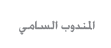 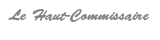 Communiqué de presse :Formation des superviseurs communaux du RGPH 2014Le Haut Commissariat au Plan lancera, du 16 au 26 juillet 2014, la deuxième phase de formation des participants au sixième recensement général de la population et de l’habitat du Royaume qui se déroulera du 1er au 20 septembre 2014. Au cours de cette phase, 1.300 superviseurs communaux seront formés par 130 superviseurs centraux et provinciaux. Elle aura lieu dans 19 centres de formation situés au niveau des villes chefs lieux des régions en plus des villes d’Errachidia, de Tétouan et d’El Jadida.Lors de cette formation, les participants seront formés sur les concepts et définitions adoptés, la méthode de remplissage des questionnaires et des différents documents du recensement, la façon de poser les questions contenues dans le questionnaire du recensement, ainsi que les aspects organisationnels de cette opération et l’encadrement des contrôleurs et des recenseurs sur le terrain.Il est à souligner que les superviseurs communaux seront chargés, du 1er au 12 août 2014, de former près de 4.000 contrôleurs formateurs. Lors de l’exécution du recensement, chaque superviseur communal assurera, au niveau de sa zone de supervision, l’encadrement d’environ 15 contrôleurs et 40 recenseurs ainsi que le suivi de leurs travaux sur le terrain.